Kingfisher Class Home- Learning- Week 2-  Maths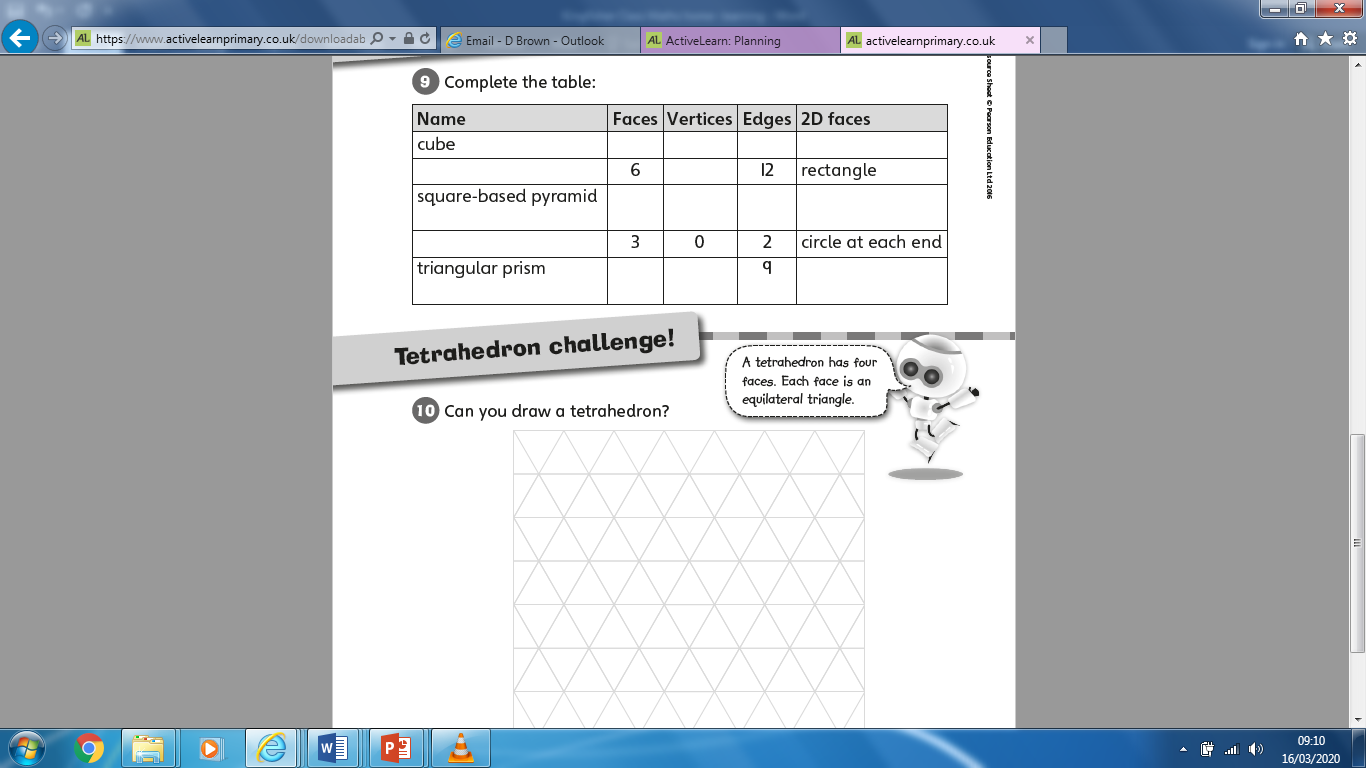 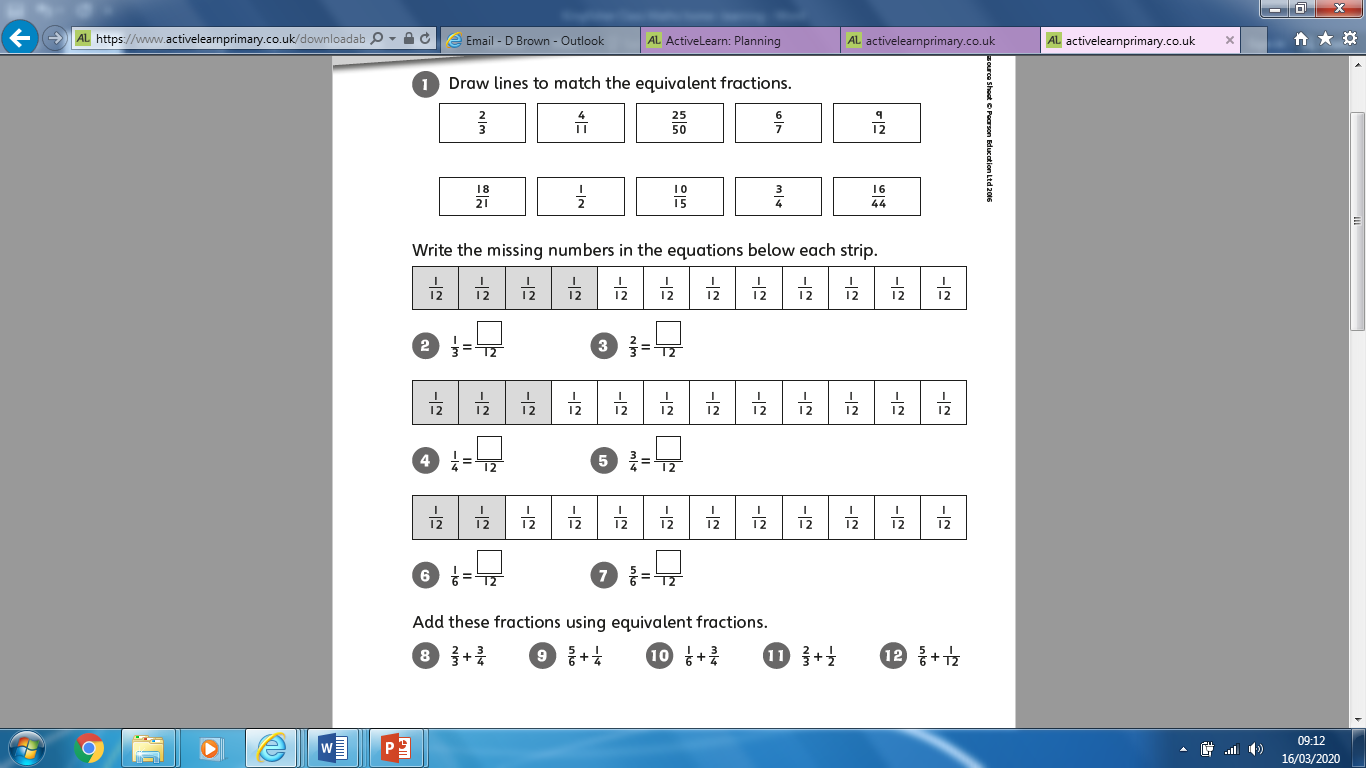 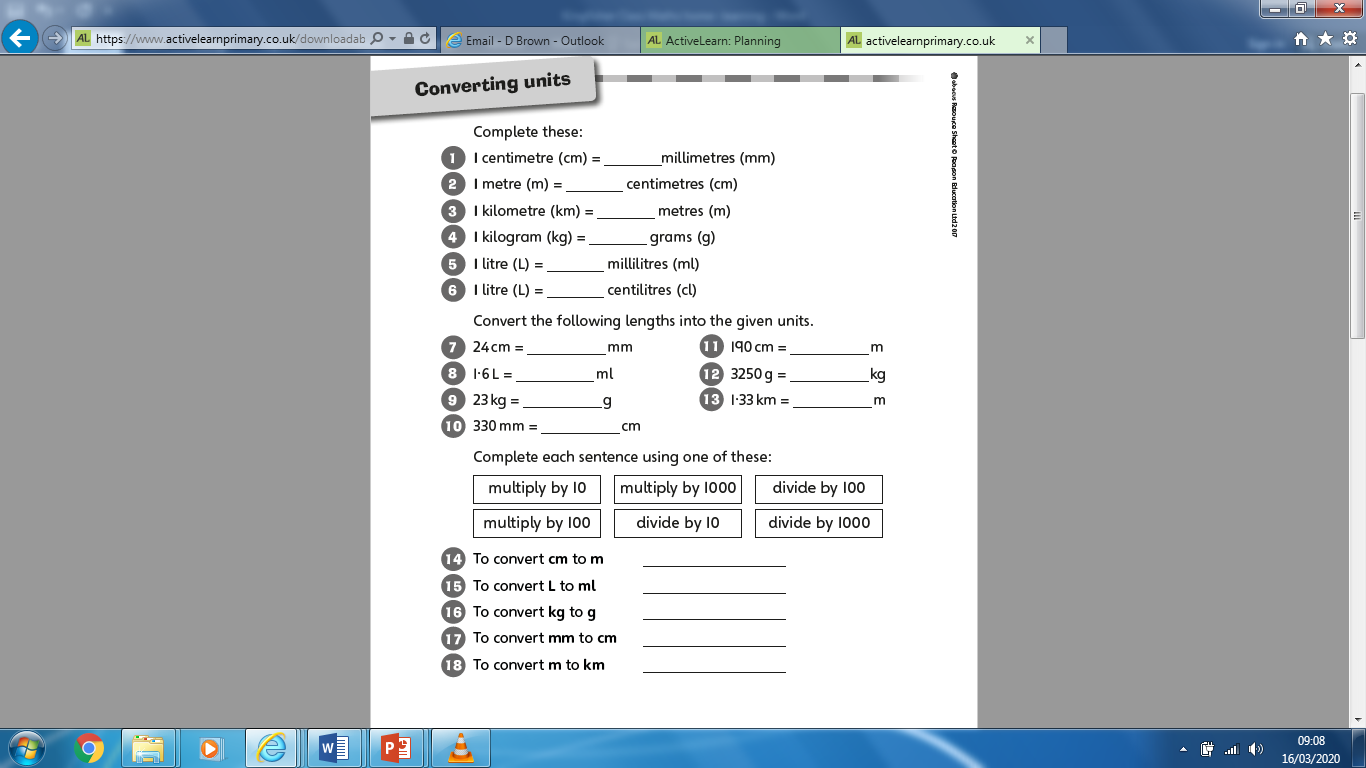 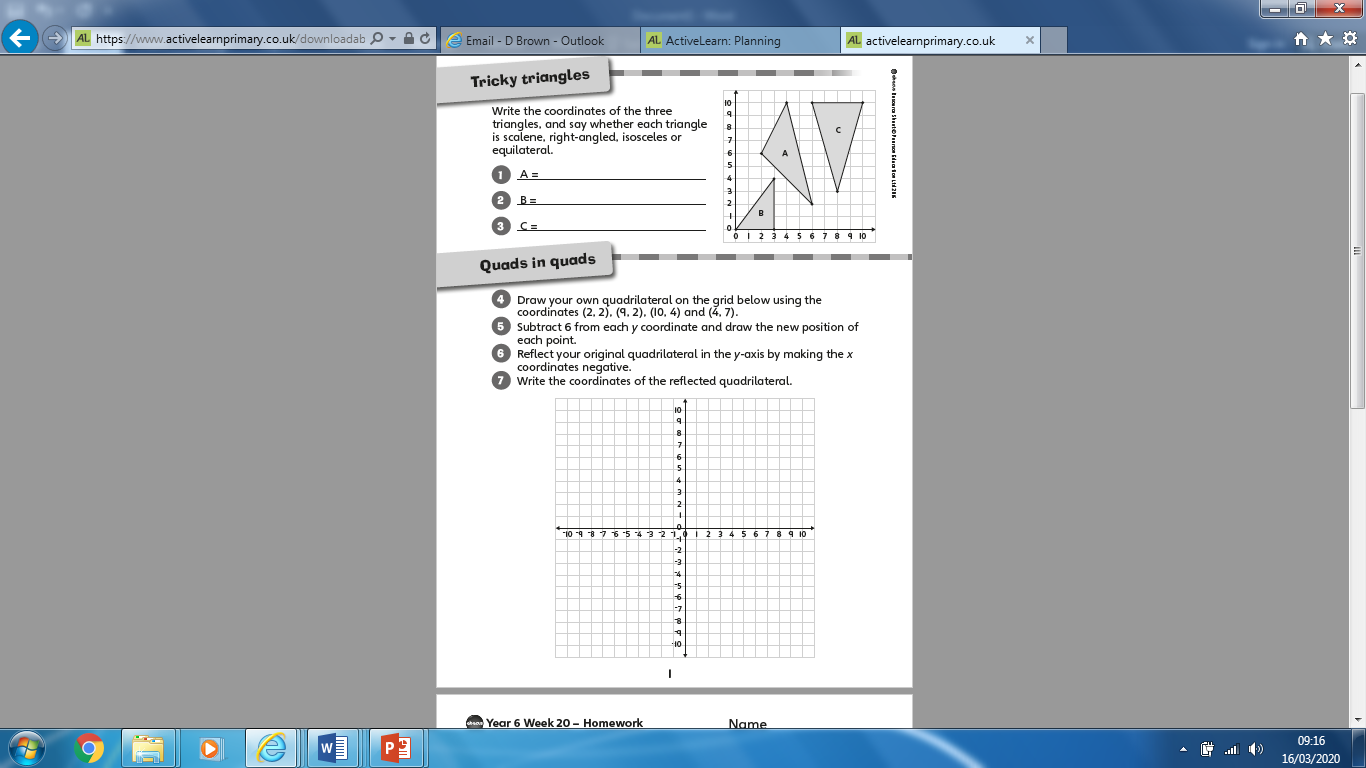 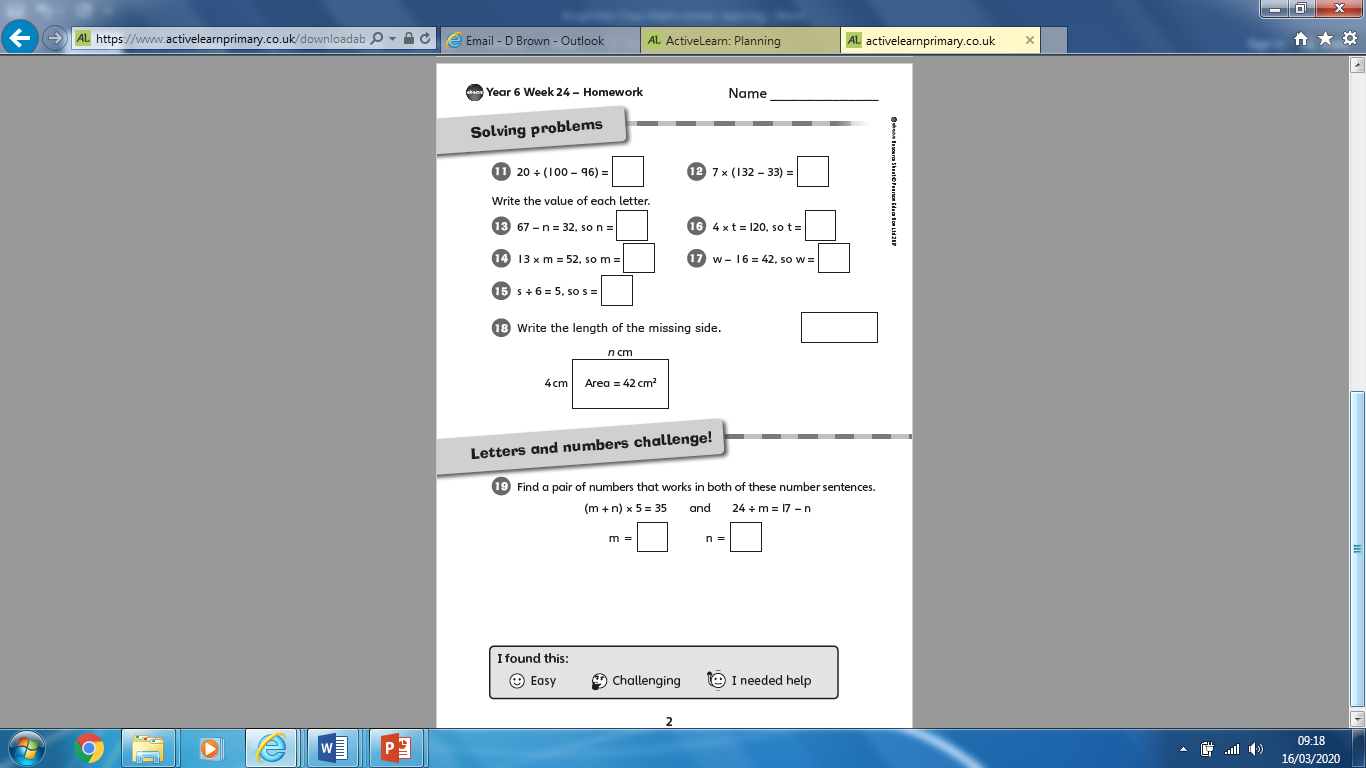 Kingfisher Class Home- Learning- Week 2-  EnglishWriting ideas based on ‘Wonder’ by R. J. PalacioTo write a diary entry in role of Auggie, what events will you explore in this diary entry?To write your own quote and explain why this is important to you and others.To write about yourself and identify what qualities and talents you have that make you ordinary and different to others.Kingfisher Class- Home learning- Foundation subjectsTopic What are the similarities and differences between two civilisations from the list below? - Present in your own wayUse this list to help you: Shang Dynasty of China, Indus Valley, Ancient Sumer and Ancient Egypt.Science and Computing activities:Evolution topic:Can you find out about the work of palaeontologists, Mary Anning or Alfred Wallace present this information in your own way.Mind map different animals that have adapted to their environment and explain how. Or choose one Watch the video clip at http://www.bbc.co.uk/programmes/p00xcr7m that describes how plants are adapted to live in very cold conditions. Design a plant for a habitat of your choice– make a detailed drawing showing the special features that will help it survive & possibly make a model of your new plant.Can you tackle this quiz all about animals and plant adaptations at: http://www.educationquizzes.com/ks2/science/adaptation/Music:Learn and Perform the song -‘Dancing in the street’ to a small audience. PE:Can you create your own Fitness Video? It needs to include:some cardiovascular activities.activities for all different body parts.some stretching. What happens to our bodies when we warm up – to heart rate, muscles etc… Why is it important to warm up?DT Activities:To find out what kind of foods the ancient Egyptians ate. Present your learning in a creative way.  Only if you are able to get the ingredients maybe you could try the recipe below, to try and make your own Egyptian bread, with support from your family/ carer not on your own- always ask for help and stay safe.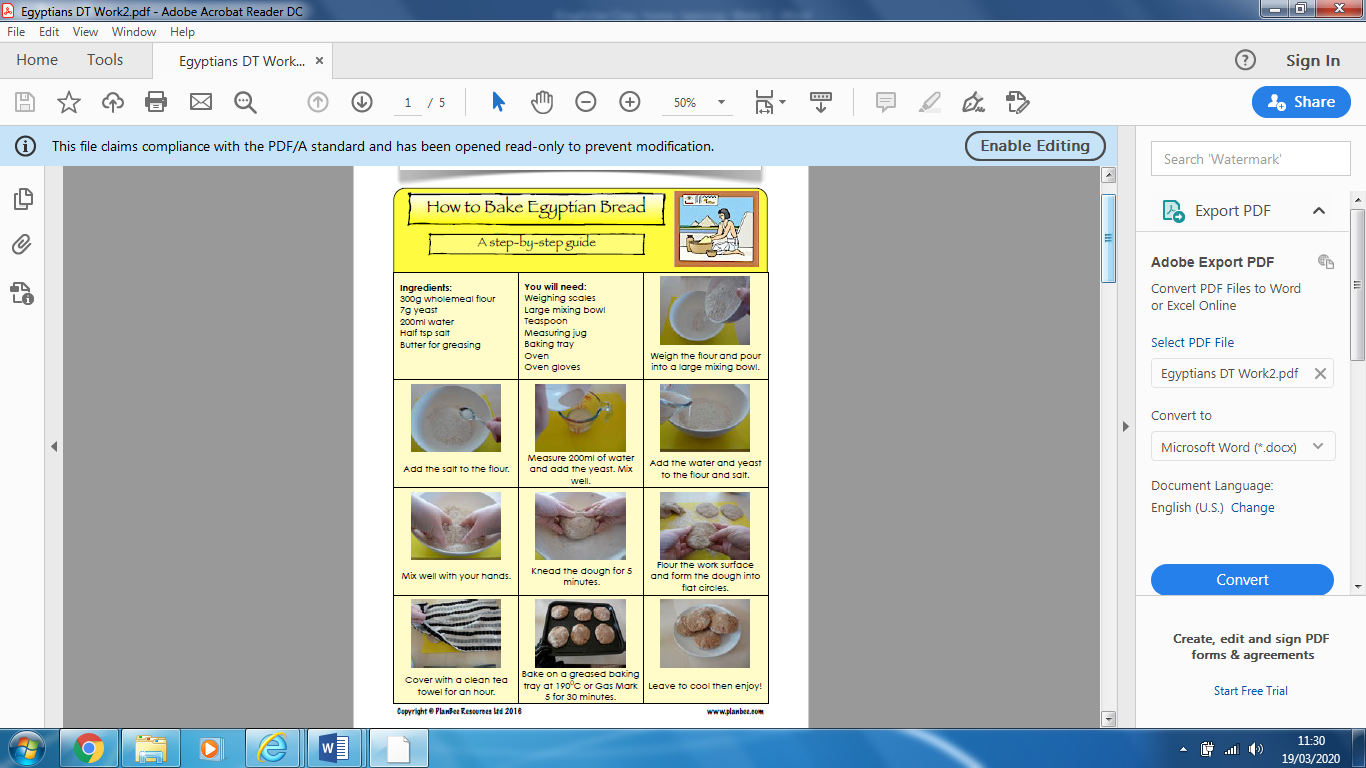 If you manage to make this bread, please evaluate.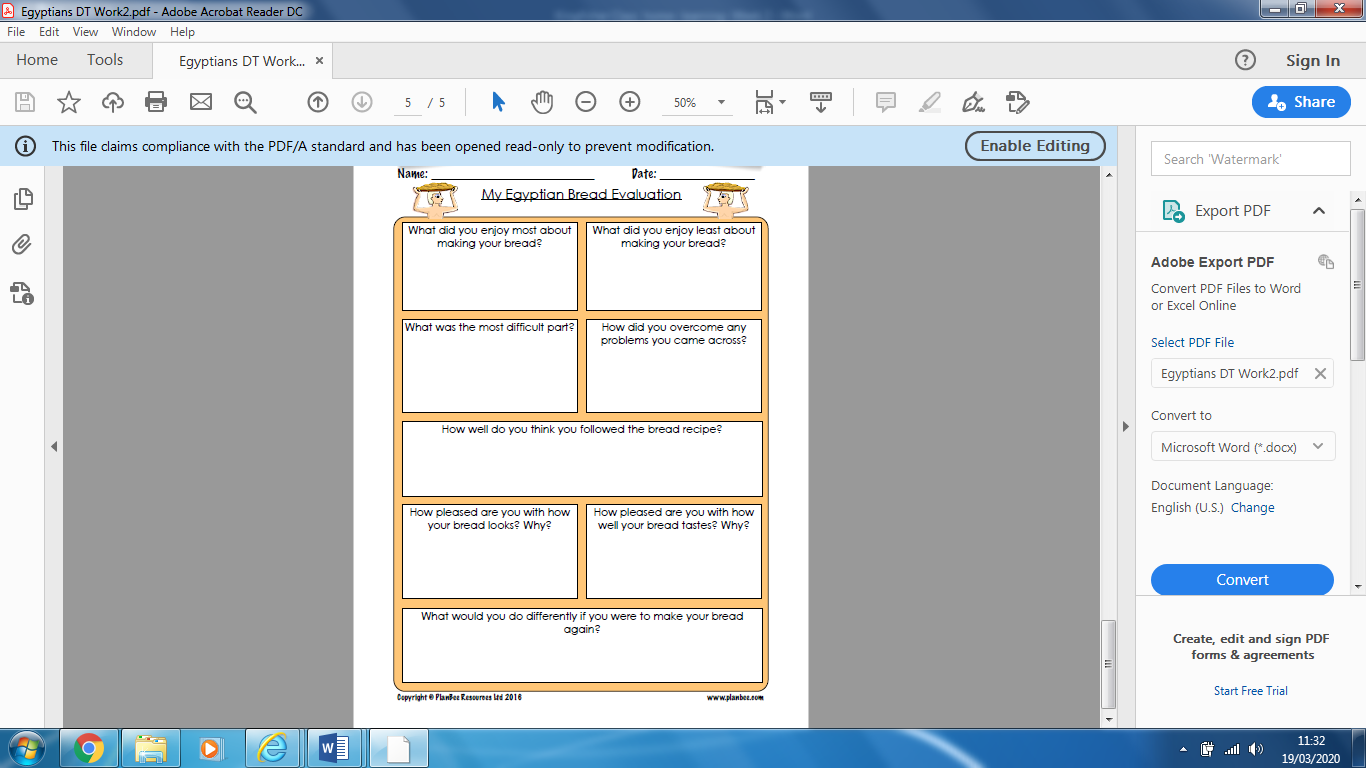 RE Can you find out how Christians worship on Good Friday and Easter Sunday and present your findings in any way you wish to.MFL:Research what the French traditions are for Easter and compare them with the English Easter tradition - present in your own way (leaflet, PowerPoint, Poster,etc).